                           ____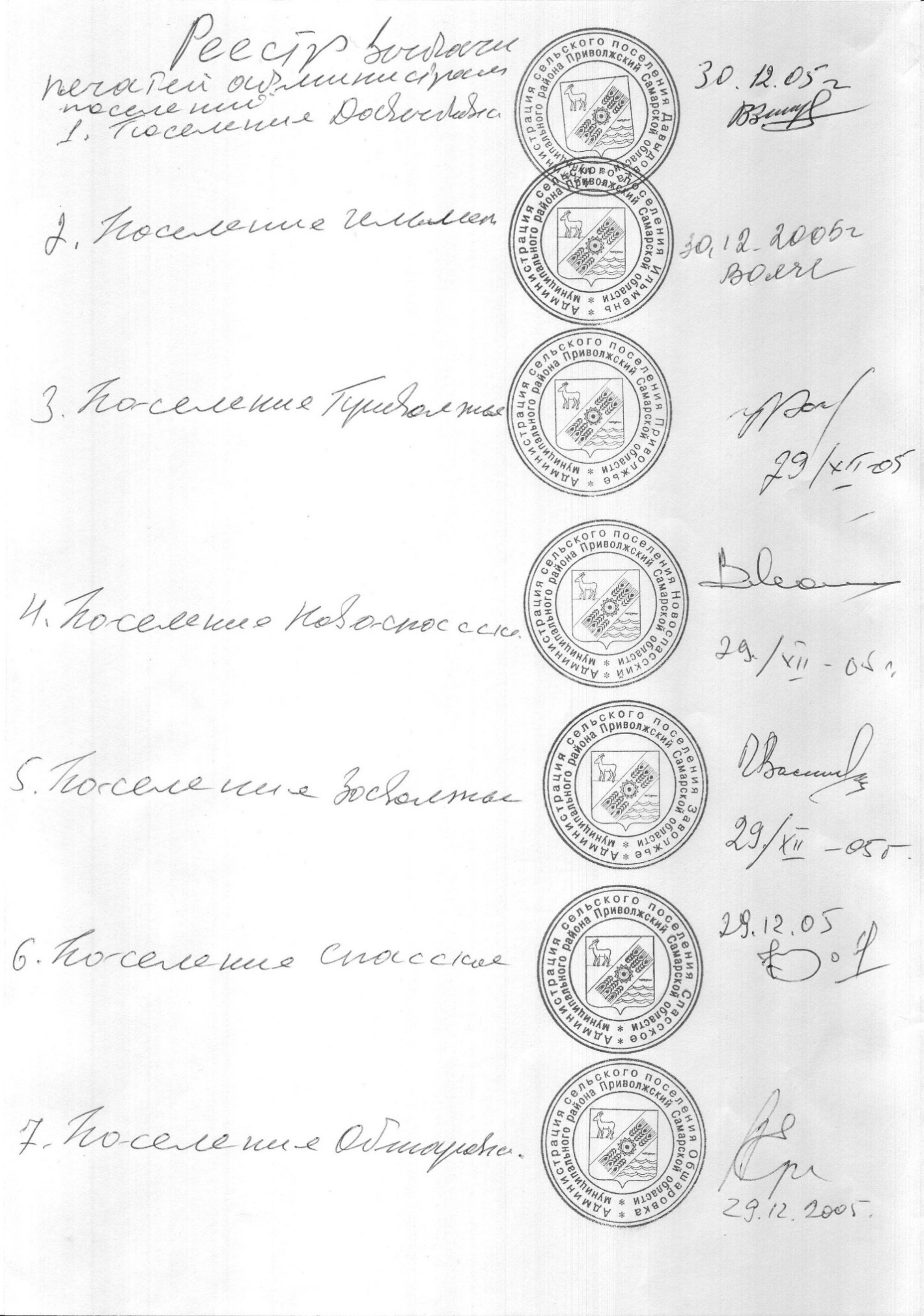        РОССИЙСКАЯ ФЕДЕРАЦИЯ                  САМАРСКАЯ ОБЛАСТЬ              администрациясельского поселения Обшаровка     муниципального  района                 Приволжский    П О С Т А Н О В Л Е Н И Е   №_212_   от  __26.12._2018г.«Об  установлении   расходных обязательств  в 2019 году сельского поселения  Обшаровка  муниципального  района  ПриволжскийСамарской  области  на осуществление полномочий по первичному воинскому учету на территориях, где отсутствуют военные комиссариаты»           В  соответствии  с  Законом Самарской области от 04.12.2013г. №105-ГД  « Об областном бюджете на 2019 год и плановый период 2020-2021 годов и в целях формирования реестра расходных обязательств сельского поселения Обшаровка муниципального района Приволжский Самарской области, устанавливаемых статьей 86 Бюджетного Кодекса РФ                                                           ПОСТАНОВЛЯЕТ:Считать вышеуказанное мероприятие расходным обязательством сельского поселения Обшаровка муниципального района Приволжский Самарской области.Установить, что  финансовое обеспечение данного мероприятия  осуществляется  за счет  субвенции бюджету сельского поселения Обшаровка муниципального района Приволжский из бюджета Самарской области на очередной финансовый год.Определить главным распределителем средств на реализацию данного мероприятия администрацию сельского поселения Обшаровка муниципального района Приволжский Самарской области. Контроль за финансовым обеспечением данного мероприятия  и представлением отчетности возложить на финансовое управление (ЕрмаковуН.Н.).         Глава сельского         поселения  Обшаровка:                                                            Т.П.Насенкова